GCSE Chemistry Trilogy (F)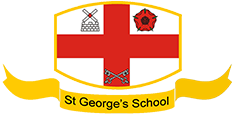 Required Practical Question BookRequired Practical 1: Making SaltsPreparation of a pure, dry sample of a soluble salt from an insoluble oxide or carbonate, using a Bunsenburner to heat dilute acid and a water bath or electric heater to evaporate the solution.A student investigated the reaction of copper carbonate with dilute sulfuric acid.The student used the apparatus shown in the figure below.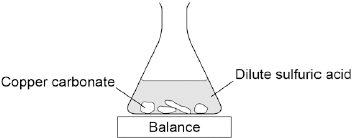 (a)     Complete the state symbols in the equation.CuCO3 (___) + H2SO4 (aq) → CuSO4 (aq) + H2O (___) + CO2 (g)(2)(b)     Why did the balance reading decrease during the reaction?(1)(c)     Describe a safe method for making pure crystals of copper sulfate from copper carbonate and dilute sulfuric acid. Use the information in the figure above to help you.In your method you should name all of the apparatus you will use.______________________________________________________________________________________________________________________________________________________________________________________________________________________________________________________________________________________________________________________________________________________________________________________________________________________________________________________________________________________________________________________________________________________________________________________________________________________________________________________________________________________________(6)(d)     The percentage atom economy for a reaction is calculated using: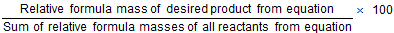 The equation for the reaction of copper carbonate and sulfuric acid is:CuCO3 + H2SO4 → CuSO4 + H2O + CO2Relative formula masses : CuCO3 = 123.5; H2SO4 = 98.0; CuSO4 = 159.5Calculate the percentage atom economy for making copper sulfate from copper carbonate._______________________________________________________________________________________________________________________________________________________________________________________________________________________________________________________________________________________________________________________________________________Atom economy = __________________ %(3)(e)     Give one reason why is it important for the percentage atom economy of a reaction to be as high as possible.______________________________________________________________________________________________________________________________________(1)Required Practical 2: Temperature ChangesInvestigate the variables that affect temperature changes in reacting solutions such as, e.g. acid plus metals, acid plus carbonates, neutralisations, displacement of metals.A student investigated the reactivity of different metals.The student used the apparatus shown in the figure below.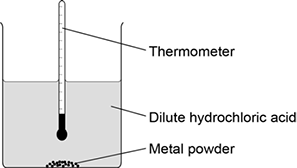 The student used four different metals.The student measured the temperature rise for each metal three times.The student’s results are shown in the table below.(a)     Give two variables the student should control so that the investigation is a fair test.1. ____________________________________________________________________________________________________________________________________2. ____________________________________________________________________________________________________________________________________(2)(b)     One of the results for magnesium is anomalous.Which result is anomalous?Suggest one reason why this anomalous result was obtained.Result ________________________________________________________________________________________________________________________________Reason _______________________________________________________________________________________________________________________________(2)(c)     Calculate the mean temperature rise for calcium.___________________________________________________________________Mean temperature rise = _______________ °C(1)(d)     The temperature rose when the metals were added to sulfuric acid.Give one other observation that might be made when the metal was added to sulfuric acid.How would this observation be different for the different metals?____________________________________________________________________________________________________________________________________________________________________________________________________________________________________________________________________________(2)(e)     Aluminium is more reactive than iron and zinc but less reactive than calcium and magnesium.Predict the temperature rise when aluminium is reacted with dilute hydrochloric acid.___________________________________________________________________Temperature rise = _______________ °C(1)This question is about temperature changes.(a)     A student investigated the temperature change when 8 g of sodium nitrate dissolves in 50 cm3 of water.The diagram below shows the apparatus the student used.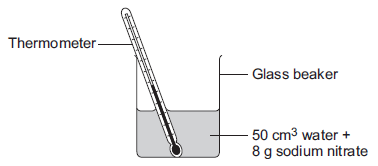 The student did the experiment five times.Table 1 shows the results.(i)      Calculate the mean decrease in temperature.Do not use the anomalous result in your calculation.____________________________________________________________________________________________________________________________Mean decrease in temperature = ___________________ °C(2)(ii)     Suggest one change in the apparatus in the diagram above which would improve the accuracy of the results.Give a reason for your answer.________________________________________________________________________________________________________________________________________________________________________________________________________________________________________________________(2)(b)     The student investigated the temperature change when different masses of sodium carbonate were added to 50 cm3 of water at 20 °C.Table 2 below shows the results.Describe the relationship between the mass of sodium carbonate added and the final temperature of the solution.Use values from Table 2 in your answer.__________________________________________________________________________________________________________________________________________________________________________________________________________________________________________________________________________________________________________________________________________________________________________________________________________________(3)Required Practical 3: Rates of ReactionInvestigate how changes in concentration affect the rates of reactions by both measuring the volume of a gas produced and monitoring a change in colour or turbidity.Lithium carbonate reacts with dilute hydrochloric acid.A group of students investigated the volume of gas produced.This is the method used.1.       Place a known mass of lithium carbonate in a conical flask.2.       Measure 10 cm3 of dilute hydrochloric acid using a measuring cylinder.3.       Pour the acid into the conical flask.4.       Place a bung in the flask and collect the gas as shown in Figure 1.Figure 1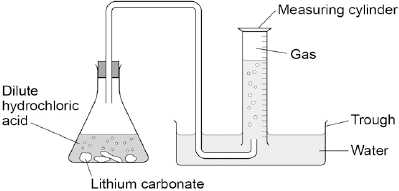 (a)     Figure 2 shows the measuring cylinder.Figure 2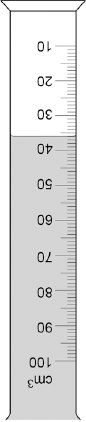 What volume of gas has been collected?Volume = __________________ cm3(1)(b)     The table below shows the students’ results.On Figure 3:•        Plot these results on the grid.•        Complete the graph by drawing two straight lines of best fit.Figure 3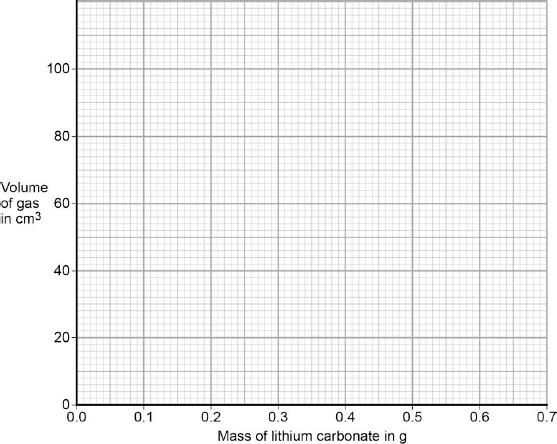 (4)(c)     What are two possible reasons for the anomalous result?(2)(d)     Describe the pattern the graph shows up to 0.4 g of lithium carbonate added.____________________________________________________________________________________________________________________________________________________________________________________________________________________________________________________________________________(2)(e)     Lithium carbonate decomposes when heated.The equation shows the decomposition of lithium carbonate.Li2CO3 (s)   →   Li2O (s)   +   CO2 (g)Figure 4 shows the apparatus a student used to decompose lithium carbonate.Figure 4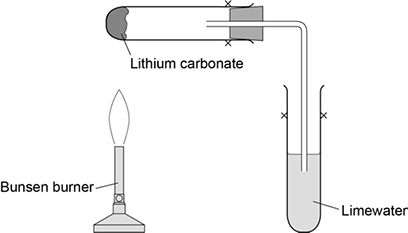 Why does the limewater bubble?______________________________________________________________________________________________________________________________________(1)(f)     The student repeated the experiment with potassium carbonate.The limewater did not bubble.Suggest why there were no bubbles in the limewater.______________________________________________________________________________________________________________________________________(1)A student investigated the effect of temperature on the rate of a reaction.Figure 1 shows an experiment.Figure 1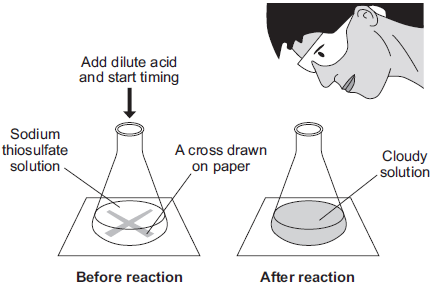 The student:•        put 50 cm3 sodium thiosulfate solution into a conical flask•        heated the sodium thiosulfate solution to the required temperature•        put the flask on a cross drawn on a piece of paper•        added 5 cm3 dilute hydrochloric acid and started a stopclock•        stopped the stopclock when the cross could no longer be seen•        repeated the experiment at different temperatures.The equation for the reaction is: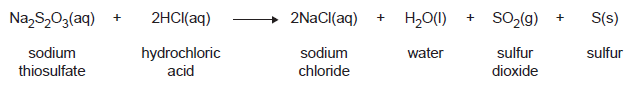 (a)     Which product is a gas?____________________________________(1)(b)     Figure 2 shows the results of this experiment at five different temperatures.The circled result point is anomalous.Figure 2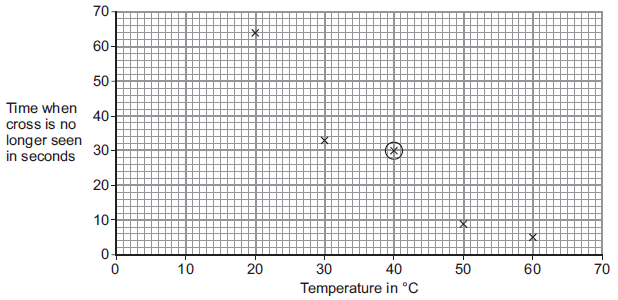 (i)      Draw a line of best fit on Figure 2 to show how the reaction time varied with reaction temperature.(1)(ii)     Give a possible reason for the anomalous result at 40 °C.____________________________________________________________________________________________________________________________(1)(iii)    The reaction at 20 °C produced 0.32 g of sulfur in 64 seconds.Calculate the rate of the reaction at 20 °C using the equation: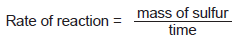 ________________________________________________________________________________________________________________________________________________________________________________________________________________________________________________________Rate of reaction = __________________ grams per second(2)(iv)    Give two reasons why the rate of the reaction increases as the temperature increases.(2)(v)     Use the correct answer from the box to complete the sentence.The minimum amount of energy particles must have to react is calledthe __________________________ energy.(1)Required Practical 4: ChromatographyInvestigate how paper chromatography can be used to separate and tell the difference between coloured substances.A student investigated a food colouring using paper chromatography.This is the method used.1.       Put a spot of food colouring X on the start line.2.       Put spots of three separate dyes, A, B and C, on the start line.3.       Place the bottom of the paper in water and leave it for several minutes.(a)     Figure 1 shows the apparatus the student used.Figure 1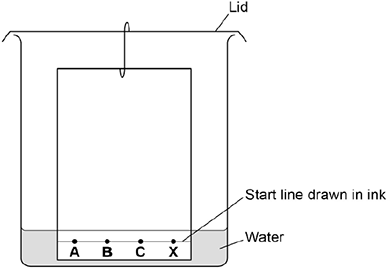 Give two mistakes the student made in setting up the experiment.(2)(b)     Another student set the experiment up correctly.Figure 2 shows the student’s results.Figure 2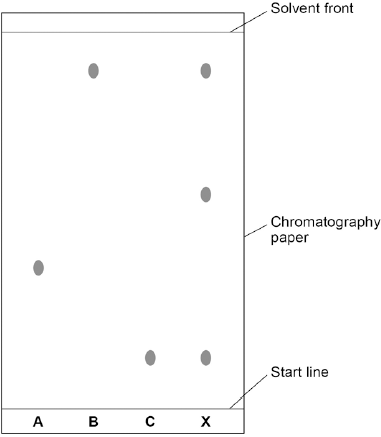 How many dyes were in X?Tick one box.(1)(c)     Which dye, A, B or C, is not in X?(1)(d)     Use Figure 2 to complete the table below.Calculate the value for Rf for dye A.Use the equation: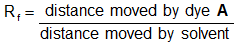 Give your answer to two significant figures._________________________________________________________________________________________________________________________________________________________________________________________________________Rf value = ________________________________(5)Colours are used to coat some chocolate sweets.Some of these colours are given E-numbers.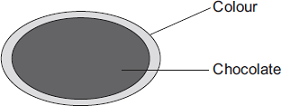 Use the correct word from the box to complete the sentence.An E-number is used to identify a permitted food ____________________________(1)(b)     Chromatography was used to compare three of the colours used to coat the chocolate sweets.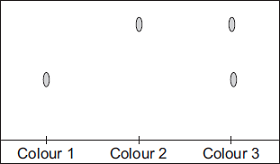 What do these results tell you about these three colours?____________________________________________________________________________________________________________________________________________________________________________________________________________________________________________________________________________(3)Required Practical 5: Water PurificationAnalysis and purification of water samples from different sources. To include pH measurement, removal of dissolved solids and distillation.Some countries make drinking water from sea water.Complete the figure below to show how you can distil salt solution to produce and collect pure water.Label the following:•        pure water•        salt solution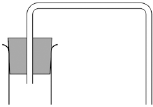 (3)(b)     How could the water be tested to show it is pure?Give the expected result of the test for pure water._______________________________________________________________________________________________________________________________________________________________________________________________________________________________________________________________________________________________________________________________________________(2)(c)     Why is producing drinking water from sea water expensive?______________________________________________________________________________________________________________________________________(1)Rock salt is a mixture of sand and salt.Salt dissolves in water. Sand does not dissolve in water.Some students separated rock salt. This is the method used.1.      Place the rock salt in a beaker.2.      Add 100 cm3 of cold water.3.      Allow the sand to settle to the bottom of the beaker.4.      Carefully pour the salty water into an evaporating dish.5.      Heat the contents of the evaporating dish with a Bunsen burner until salt crystals start to form.(a)     Suggest one improvement to step 2 to make sure all the salt is dissolved in the water.______________________________________________________________________________________________________________________________________(1)(b)     The salty water in step 4 still contained very small grains of sand.Suggest one improvement to step 4 to remove all the sand.___________________________________________________________________ (1)(c)     Suggest one safety precaution the students should take in step 5.___________________________________________________________________ (1)(d)     Another student removed water from salty water using the apparatus in the figure below.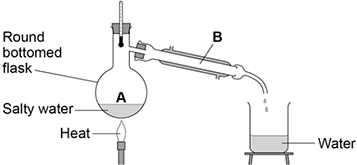 Describe how this technique works by referring to the processes at A and B._________________________________________________________________________________________________________________________________________________________________________________________________________ (2)(e)     What is the reading on the thermometer during this process?        __________________ °C(1)Required Practical 6: ElectrolysisInvestigate what happens when aqueous solutions are electrolysed using inert electrodes.Where copper ore has been mined there are areas of land that contain very low percentages of copper compounds.One way to extract the copper is to grow plants on the land.The plants absorb copper compounds through their roots.The plants are burned to produce copper oxide.The copper oxide produced from plants can be reacted to produce copper or copper sulfate solution, as shown in Figure 1.Figure 1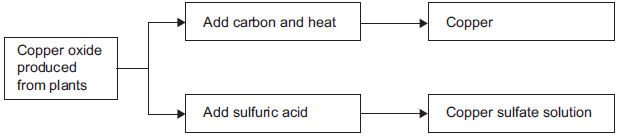 (a)     Draw a ring around the correct answer to complete each sentence.(1)(1)(1)(b)     Copper is produced from copper sulfate solution by displacement using iron or by electrolysis.(i)      Complete the word equation.copper sulfate    +    iron        ___________ + ___________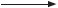 (2)(ii)     Figure 2 shows the electrolysis of copper sulfate solution.Figure 2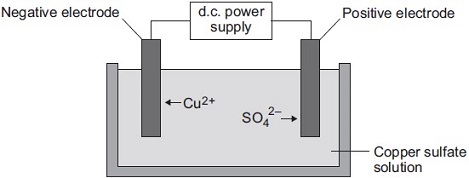 Why do copper ions go to the negative electrode?____________________________________________________________________________________________________________________________(1)(c)     Suggest two reasons why copper should not be disposed of in landfill sites.____________________________________________________________________________________________________________________________________________________________________________________________________________________________________________________________________________(2)An investigation into the electrolyte copper sulphate solution was carried out as shown.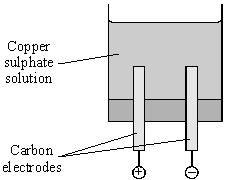           (a)     What does electrolyte mean?_________________________________________________________________________________________________________________________________________________________________________________________________________(2)(b)     These were the observations.(i)      Name the solid formed.______________________________________________________________(1)(ii)     Name the gas given off.______________________________________________________________(1)(c)     How could a sample of gas be collected at the positive electrode?______________________________________________________________________________________________________________________________________(2)(d)     Suggest why the blue colour of copper sulphate becomes paler during the investigation.______________________________________________________________________________________________________________________________________(2)Name:Class:Teacher:Practical 1Making Salts/ 13Practical 4Chromatography/ 13Practical 2Temperature Changes/ 15Practical 5Water Purification/ 12Practical 3Rates of Reaction/ 19Practical 6Electrolysis/ 16Tick one box.The copper carbonate broke down.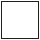 A salt was produced in the reaction.A gas was lost from the flask.Water was produced in the reaction.MetalTemperature rise in °CTemperature rise in °CTemperature rise in °CMean
temperature
rise in °CMetalTest 1Test 2Test 3Mean
temperature
rise in °CCalcium17.816.917.5Iron  6.2  6.0  6.1  6.1Magnesium12.5  4.212.312.4Zinc  7.8  8.0  7.6  7.8Table 1Table 1ExperimentDecrease in temperature of water in °C  15.9  25.7  37.2  45.6  55.8Table 2Table 2Mass of sodium carbonate in gFinal temperature of solution in °C    2.021.5    4.023.0    6.024.5    8.026.0  10.026.6  12.026.6  14.026.6Mass of lithium carbonate in gVolume of gas in cm30.000.1220.2440.3500.4880.5960.6960.796Tick two boxes.Too much lithium carbonate was added.The bung was not pushed in firmly enough.There was too much water in the trough.The measuring cylinder was not completely over the deliveryThe conical flask was too small.Tick (✔) two boxes.The particles move faster.The particles collide less often.All the particles have the same energy.The particles collide with more energy.The number of particles increases.activationcollisionexothermicTick two boxes.The lid was on the beaker.The paper did not touch the bottom of the beaker.The spots were too small.The start line was drawn in ink.The water level was above the spots.1346Write your answer in the box.Distance in mmDistance moved by dye A______________Distance from start line to solvent front______________additiveelementfuel(i)Copper ores contain enough copper to make extraction of the metalcarbon neutral.economical.reversible.(ii)Using plants to extract metals is calledphotosynthesis.phytomining.polymerisation.(iii)Copper oxide reacts with carbon to produce copper andcarbon dioxide.oxygen.sulfur dioxide.Negative electrodesolid formedPositive electrodegas given off